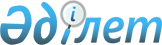 Об утверждении положения государственного учреждения "Аппарат акима сельского округа Кызылтобе"
					
			Утративший силу
			
			
		
					Постановление акимата Мунайлинского района Мангистауской области от 22 декабря 2015 года № 312-қ. Зарегистрировано Департаментом юстиции Мангистауской области от 28 января 2016 года № 2962. Утратило силу постановлением акимата Мунайлинского района Мангистауской области от 16 января 2020 года № 7-қ
      Сноска. Утратило силу постановлением акимата Мунайлинского района Мангистауской области от 16.01.2020 № 7-қ (вводится в действие по истечении десяти календарных дней после дня его первого официального опубликования).

      Примечание РЦПИ.

      В тексте документа сохранена пунктуация и орфография оригинала.
       В соответствии с законами от 23 января 2001 года "О местном государственном управлении и самоуправлении в Республике Казахстан", 27 ноября 2000 года "Об административных процедурах", Указом Президента Республики Казахстан от 29 октября 2012 года № 410 "Об утверждении Типового положения государственного органа Республики Казахстан" и Постановлением Правительства Республики Казахстан от 25 декабря 2012 года № 1672 "Об утверждении Инструкции по разработке и утверждению положения о государственном органе", акимат района ПОСТАНОВЛЯЕТ:
      1. Утвердить прилагаемое положение государственного учреждения "Аппарат акима сельского округа Кызылтобе".
      2. Акиму сельского округа Кызылтобе (Аристанов А.) обеспечить государственную регистрацию настоящего постановления в органах юстиции, его официальное опубликование в информационно-правовой системе "Әділет" и в средствах массовой информации.
      3. Контроль за исполнением настоящего постановления возложить на руководителя аппарата акима района Оспану Е.
      4. Настоящее постановление вступает в силу со дня государственной регистрации в органах юстиции и вводится в действие по истечении десяти календарных дней после дня его первого официального опубликования. ПОЛОЖЕНИЕ
государственного учреждения "Аппарат акима сельского округа Кызылтобе" 1. Общие положения
      1. Государственное учреждение "Аппарат акима сельского округа Кызылтобе" является государственным органом Республики Казахстан, осуществляющим информационно – аналитическое, организационно-правовое, материально-техническое обеспечение деятельности акима сельского округа Кызылтобе.
      2. Государственное учреждение "Аппарат акима сельского округа Кызылтобе" осуществляет свою деятельность в соответствии с Конституцией и законами Республики Казахстан, актами Президента и Правительства Республики Казахстан, иными нормативными правовыми актами, а также настоящим Положением.
      3. Государственное учреждение "Аппарат акима сельского округа Кызылтобе" является юридическим лицом в организационно-правовой форме государственного учреждения, имеет печати и штампы со своим наименованием на государственном языке, бланки установленного образца, в соответствии с законодательством Республики Казахстан, а также счета в органах казначейства.
      4. Государственное учреждение "Аппарат акима сельского округа Кызылтобе" вступает в гражданско-правовые отношения от собственного имени.
      5. Государственное учреждение "Аппарат акима сельского округа Кызылтобе" по вопросам своей компетенции в установленном законодательством порядке принимает решения, оформляемые распоряжением акима и другими актами, предусмотренными законодательством Республики Казахстан.
      6. Структура и лимит штатной численности государственного учреждения "Аппарат акима сельского округа Кызылтобе" утверждаются в соответствии с действующим законодательством.
      7. Местонахождение юридического лица: Республика Казахстан, Мангистауская область, 130006, Мунайлинский район, сельский округ Кызылтобе, село Кызылтобе.
      8. Полное наименование государственного органа – государственное учреждение "Аппарат акима сельского округа Кызылтобе".
      9. Учредителем государственного учреждения "Аппарат акима сельского округа Кызылтобе" является акимат Мунайлинского района.
      10. Настоящее Положение является учредительным документом государственного учреждения "Аппарат акима сельского округа Кызылтобе".
      11. Финансирование деятельности государственного учреждения "Аппарат акима сельского округа Кызылтобе" осуществляется из местного бюджета.
      12. Государственному учреждению "Аппарат акима сельского округа Кызылтобе" запрещается вступать в договорные отношения с субъектами предпринимательства на предмет выполнения обязанностей, являющихся функциями государственного учреждения "Аппарат акима сельского округа Кызылтобе".
      13. Режим работы определяется государственным учреждением "Аппарат акима сельского округа Кызылтобе" самостоятельно в соответствии с требованием действующего законодательства Республики Казахстан. 2. Миссия, основные задачи, функции, права и обязанности государственного учреждения "Аппарат акима сельского округа Кызылтобе"
      14. Миссией государственного учреждения "Аппарат акима сельского округа Кызылтобе" является информационно-аналитическое, организационно-правовое и материально-техническое обеспечение деятельности акима сельского округа.
      15. Задачи:
      1) проведение в жизнь политики Президента Республики Казахстан по охране и укреплению государственного суверенитета, конституционного строя, обеспечению безопасности, территориальной целостности Республики Казахстан, прав и свобод граждан;
      2) реализация стратегии социально-экономического развития Республики Казахстан, осуществление основных направлений государственной социально-экономической политики;
      3) претворение в жизнь конституционных принципов общественного согласия и политической стабильности, решение наиболее важных вопросов государственной жизни демократическими методами;
      4) осуществление мер по укреплению законности и правопорядка, повышение уровня правосознания граждан и их активной гражданской позиции в общественно-политической жизни страны;
      5) взаимодействие с общественными организациями и средствами массовой информации;
      16. Функции:
      Информационно-аналитические:
      1) осуществление сбора, обработки информации и обеспечение акима села информационно-аналитическими материалами по социально-экономическим и политическим вопросам;
      2) разъяснение проводимой Президентом внутренней и внешней политики;
      3) обеспечение освещения деятельности акима в средствах массовой информации, опубликование нормативных правовых актов;
      4) проведение анализа состояния и исполнительной дисциплины в государственном учреждении "Аппарат акима сельского округа Кызылтобе";
      Организационно–правовые функции:
      1) планирование работы государственного учреждения "Аппарат акима сельского округа Кызылтобе", проведение совещаний, семинаров и других мероприятий, организация их подготовки и проведения;
      2) подготовка проектов решений и распоряжений акима села;
      3) содействие исполнению гражданами и юридическими лицами норм Конституции Республики Казахстан, законов, актов Президента и Правительства Республики Казахстан, нормативных правовых актов центральных и местных государственных органов;
      4) принятие мер по устранению выявленных нарушений по несоблюдению законодательства;
      5) организация подготовки и переподготовки государственных служащих государственного учреждения "Аппарат акима сельского округа Кызылтобе", проведение правового всеобуча;
      6) ведение регистрации актов, изданных акимом;
      7) обеспечение надлежащего оформления и рассылки актов акима;
      8) организация делопроизводства в соответствии с планами в государственном учреждении "Аппарат акима сельского округа Кызылтобе";
      9) рассмотрение служебных документов и обращений, заявлений, жалоб граждан;
      10) организация приема граждан;
      11) принятие мер, направленных на широкое применение государственного языка;
      12) проведение работы по улучшению стиля и методов работы, внедрению новых информационных технологий;
      13) оказание государственных услуг физическим и юридическим лицам согласно Реестра государственных услуг;
      14) обеспечение повышения качества оказания государственных услуг;
      15) обеспечение повышения квалификации работников в сфере оказания государственных услуг;
      16) проведение внутреннего контроля за качеством оказания государственных услуг в соответствии с законодательством Республики Казахстан;
      17) выработка предложений по внесению изменений и/или дополнений в Реестр государственных услуг, оказываемых физическим и юридическим лицам, в части государственных услуг, входящих в компетенцию;
      18) осуществление иных функции в соответствии с действующим законодательством.
      17. Права и обязанности:
      1) для реализации предусмотренных настоящим положением основных задач и функций государственного учреждения "Аппарат акима сельского округа Кызылтобе" имеет право запрашивать и получать необходимую информацию, документы и иные материалы от государственных органов и должностных лиц в пределах своих полномочий;
      2) давать физическим и юридическим лицам разъяснения по вопросам, отнесенным к компетенции государственного органа;
      3) государственное учреждение "Аппарат акима сельского округа Кызылтобе" имеет право быть истцом и ответчиком в суде.
      4) осуществлять иные права и обязанности в соответствии с законодательством Республики Казахстан. 3. Организация деятельности государственного учреждения "Аппарат акима сельского округа Кызылтобе"
      18. Руководство государственного учреждения "Аппарат акима сельского округа Кызылтобе" осуществляется акимом сельского округа Кызылтобе, который несет персональную ответственность за выполнение возложенных на государственное учреждение "Аппарат акима сельского округа Кызылтобе" и задач осуществление им своих функций.
      19. Аким сельского округа назначается или избирается на должность в порядке, определяемом Президентом Республики Казахстан. А также, освобождается от должности и прекращает свои полномочия в порядке, определяемом Президентом Республики Казахстан.
      20. Аким сельского округа Кызылтобе имеет заместителя, который назначается на должность и освобождается от должности в соответствии с законодательством Республики Казахстан.
      21. Полномочия акима сельского округа Кызылтобе:
      1) определяет круг полномочий и обязанности соотрудников государственного учреждения "Аппарат акима сельского округа Кызылтобе";
      2) в установленном законодательством порядке налагает дисциплинарные взыскания на соотрудников государственного учреждения "Аппарат акима сельского округа Кызылтобе";
      3) в соответстви с действующими законодательствами Республики Казахстан назначает и освобождает от должности сотрудников государственного учреждения "Аппарат акима сельского округа Кызылтобе";
      4) Аким сельского округа Кызылтобе является уполномоченным лицом в взоимоотношениях с другими государственными органами, организациями и гражданами;
      5) издает акты, имеющие обязательную силу на соответствующей административно-территориальной единицы.
      6) исполнение полномочий акима сельского округа Кызылтобе в период его отсутствия осуществляется лицом, его замещающим в соответствии с действующим законодательством;
      22. Аким сельского округа Кызылтобе определяет полномочия своего заместителя в соответствии с действующим законодательствам. 4. Имущество государственного учреждения "Аппарат акима сельского округа Кызылтобе"
      23. Государственное учреждение "Аппарат акима сельского округа Кызылтобе" может иметь на праве оперативного управления обособленное имущество в случаях, предусмотренных законодательством.
      Имущество государственного учреждения "Аппарат акима сельского округа Кызылтобе" формируется за счет имущества, переданного ему собственником, а также имущества (включая денежные доходы), приобретенного в результате собственной деятельности и иных источников, не запрещенных законодательством Республики Казахстан.
      24. Имущество, закрепленное за государственным учреждением "Аппарат акима сельского округа Кызылтобе", относится к коммунальной собственности.
      25. Государственное учреждение "Аппарат акима сельского округа Кызылтобе" не вправе самостоятельно отчуждать или иным способом распоряжаться закрепленным за ним имуществом и имуществом, приобретенным за счет средств, выданных ему по плану финансирования, если иное не установлено законодательством. 5. Порядок внесения изменений и дополнений в положение государственного учреждения "Аппарат акима сельского округа Кызылтобе"
      26. Внесение изменений и дополнений в положение государственного учреждения "Аппарат акима сельского округа Кызылтобе" производится постановлением акимата Мунайлинского района.
      27. Внесенные изменения и дополнения в положение государственного учреждения "Аппарат акима сельского округа Кызылтобе" регистрируются в соответствии с законодательством Республики Казахстан. 6. Реорганизация и упразднение государственного учреждения  "Аппарат акима сельского округа Кызылтобе"
      28. Реорганизация и упразднение государственного учреждения "Аппарат акима сельского округа Кызылтобе" осуществляются в соответствии с законодательством Республики Казахстан.
					© 2012. РГП на ПХВ «Институт законодательства и правовой информации Республики Казахстан» Министерства юстиции Республики Казахстан
				
Аким
Н. ТажибаевПриложение
к постановлению акимата
Мунайлинского района от
22 декабря 2015 года
№ 312-қ